Allegato 2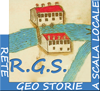 Rete delle Geo Storie a scala locale
Scuola capofilaISTITUTO COMPRENSIVO DI NOALE (VE)ASSOCIAZIONE CLIO ‘92www.retegeostorie.itSCHEMA PER LA PROGETTAZIONE DEL PERCORSO DIDATTICO Classe a cui la proposta è destinataTema scelto ObiettiviGruppo di lavoro (indicare i nomi)fasiCompiti/attività per gli studenti (riportate solo il titolo della attività prevista, specificando se si tratta di esercitazioni:Conversazione in classecarta e matitaoff- lineon linealtro…Materiali da utilizzareScopo dell’attivitàAnnotazioniL’ARCHITETTURA DEL WEBLE PROCEDURE DI ACCESSO ALLE INFORMAZIONI STORICHELA LETTURA DELLE INFORMAZIONI. LA VALUTAZIONE DI PERTINENZA AL TEMALA LETTURA DELLE INFORMAZIONI. LA VALUTAZIONE DI COMPLETEZZA  DELLE INFORMAZIONI.LA LETTURA DELLE INFORMAZIONI. LA VALUTAZIONE DI ATTENDIBILITA’